Supplemental Figure 5. Decontamination upon Arriving Home from High-Risk Areas 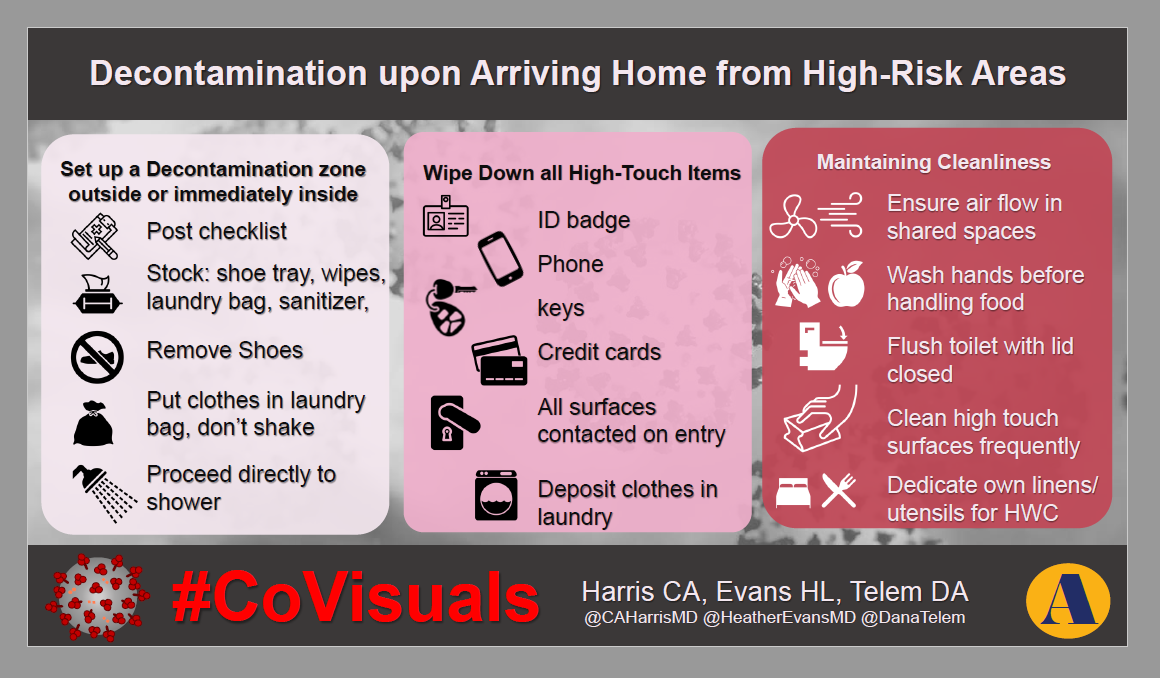 